12/06 - RM 03901PeriféricosAtividade – Página: 21Ligue cada periférico de saída ao seu nome: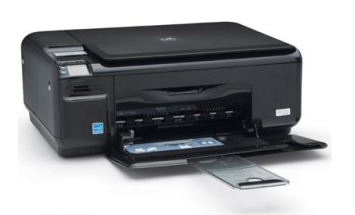 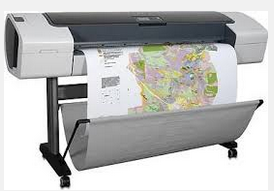 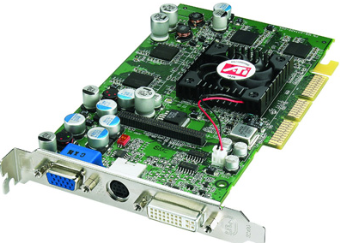 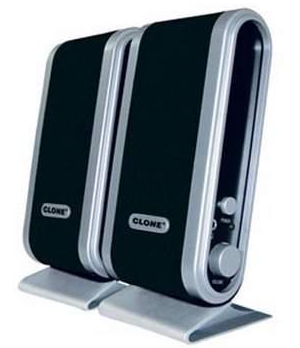 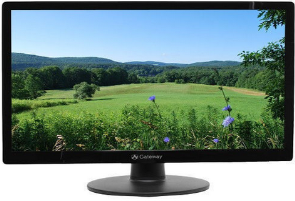 